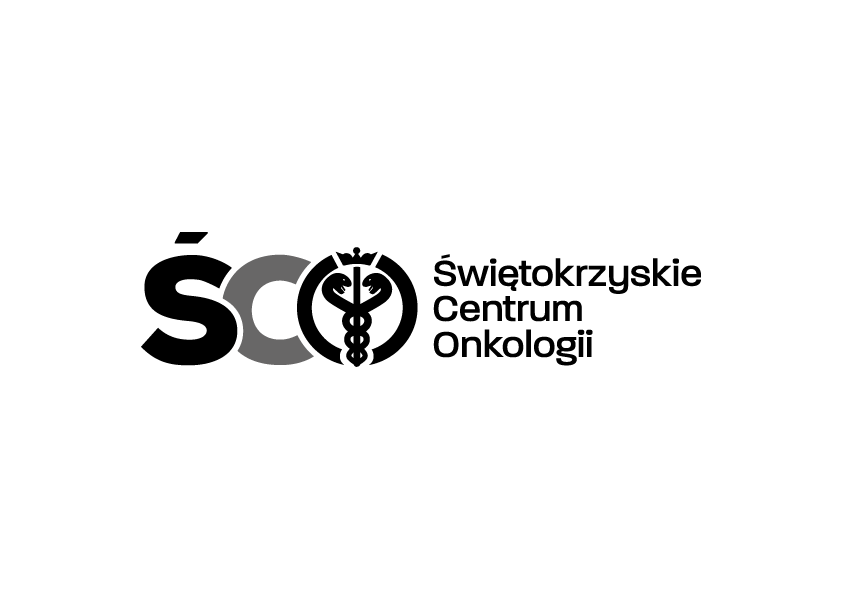 Adres: ul. Artwińskiego , 25-734 Kielce  Sekcja Zamówień Publicznychtel.: (0-41) 36-74-474/072  fax.: (0-41) 36-74071/481 17.09.2021r.Informacja o kwocie na sfinansowanie zamówienia Dotyczy: AZP.2411.134.2021.MM  Zakup wraz z dostawą  materiałów elektrycznych dla Działu Technicznego Świętokrzyskiego Centrum Onkologii w Kielcach.Działając na podstawie art. 222 ust. 4 ustawy z dnia 11 września 2019 r. – Prawo zamówień publicznych, Zamawiający przekazuje informacje dotyczące kwoty jaką zamierza przeznaczyć na sfinansowanie zamówienia:Wartość bruttoPakiet nr 14474,53Pakiet nr 2103612,57Pakiet nr 317437,83